Task: Using the document (page 2) and your knowledge, fill in the following tables to answer the question: “How was the British home front organized to face WWI?”IntroductionDevelopment: ConclusionUsing your table, create a 5mn audio recording to answer the following question:“How was the British home front organized to face WWI?” and send it to me by WatsApp. Your audio must be about 5mn long, with a complete introduction, the explanation of the documents -drawing on your knowledge- and a conclusion. G. M. Payne, “The Brown family’s four Christmases”, in the Sunday Pictorial, 23 September 1917: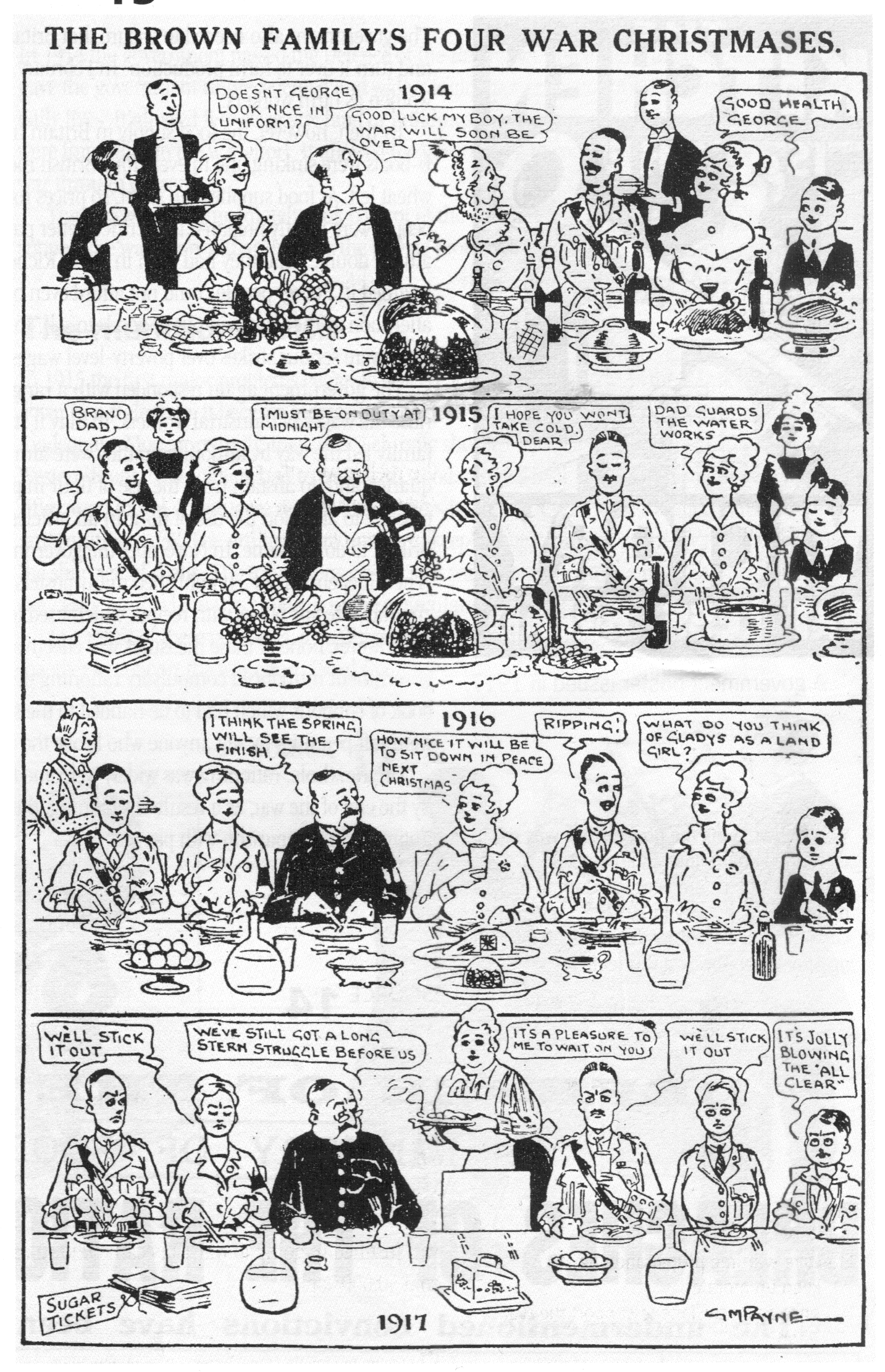 on duty = at workWaterworks = water supply systemRipping = fantasticTo stick out = to endure to the endStern = severeStruggle = fightIt’s jolly blowing the “all clear”= it will be great when everything is over!CatchphraseKey words or date to explainDocument’s presentationKey questionOutline  of the presentation (part 1, 2, 3?)Title of the partInformation from the documentPersonal knowledgePart  1: Part  2:  Part 3 (maybe) Main ideas summaryopening (optional)